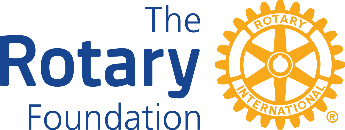 CLUB QUALIFICATION MEMORANDUM OF UNDERSTANDING~~~~~~~~~~~~~~~~~~~~~~~~~~~~THE ROTARY FOUNDATION1. 	Club Qualification2. 	Club Officer Responsibilities 3. 	Financial Management Plan4. 	Bank Account Requirements 5. 	Report on Use of Grant Funds6. 	Document Retention7. 	Reporting Misuse of Grant FundsClub Qualification To participate in Rotary Foundation grants, the club must agree to implement the financial and stewardship requirements in this memorandum of understanding (MOU) provided by The Rotary Foundation (TRF) and to send at least one club member to the district’s grant management seminar each year. The district may also establish additional requirements for club qualification and/or require its clubs to be qualified in order to participate in district grants. By completing these requirements, the club becomes qualified and eligible to participate in Rotary grants. A. 	Upon successful completion of the qualification requirements, the club will be qualified for one Rotary year.B. 	To maintain qualified status, the club must comply with this MOU, any additional district requirements, and all applicable TRF policies. The additional district requirement: at least one club member attends the district’s Rotary Foundation which will be taken as part of Club Vibrant Workshop. C. 	The club is responsible for the use of funds for club-sponsored grants, regardless of who controls the funds.D. 	Qualification may be suspended or revoked for misuse or mismanagement of grant funds involving, but not limited to: fraud; forgery; membership falsification; gross negligence; endangerment of health, welfare, or safety of beneficiaries; ineligible contributions; use of funds for personal gain; undisclosed conflicts of interest; monopolization of grant funds by individuals; report falsification; overpricing; acceptance of payments from beneficiaries; illegal activities; use of grant funds for ineligible purposes.E. 	The club must cooperate with any financial, grant, or operational audits.2. 	Club Officer ResponsibilitiesThe club officers hold primary responsibility for club qualification and the proper implementation of TRF grants.Club officer responsibilities include:A. 	Appointing at least one club member to implement, manage, and maintain club qualification B. 	Ensuring that all TRF grants adhere to 3. 	Financial Management Plan The club must have a written financial management plan to provide consistent administration of grant funds.The financial management plan must include procedures to:A. 	Maintain a standard set of accounts, which includes a complete record of all receipts and disbursements of grant fundsB. 	Disburse grant funds, as appropriateC. 	Maintain segregation of duties for handling fundsD. 	Establish an inventory system for equipment and other assets purchased with grant funds, and maintain records for items that are purchased, produced, or distributed through grant activitiesE. 	Ensure that all grant activities, including the conversion of funds, comply with local law4. 	Bank Account RequirementsIn order to receive grant funds, the club must have a dedicated bank account that is used solely for receiving and disbursing TRF grant funds.A. 	The club bank account must:1. 	Have a minimum of two Rotary member signatories from the club for disbursements2.	 Be a low- or noninterest-bearing accountB. 	Any interest earned must be documented and used for eligible, approved grant activities, or returned to TRF.C. 	A separate account should be opened for each club-sponsored grant, and the name of the account should clearly identify its use for grant funds. D. 	Grant funds may not be deposited in investment accounts including, but not limited to, mutual funds, certificates of deposit, bonds, and stocks.E. 	Bank statements must be available to support receipt and use of TRF grant funds.F. 	The club must maintain a written plan for transferring custody of the bank accounts in the event of a change in signatories.5. 	Report on Use of Grant FundsThe club must adhere to all TRF reporting requirements. Grant reporting is a key aspect of grant management and stewardship, as it informs TRF of the grant’s progress and how funds are spent.6. 	Document RetentionThe club must establish and maintain appropriate recordkeeping systems to preserve important documents related to qualification and TRF grants. Retaining these documents supports transparency in grant management and assists in the preparation for audits or financial assessments.A. 	Documents that must be maintained include, but are not limited to:1. 	Bank information, including copies of past statements2. 	Club qualification documents including a copy of the signed club MOU3.	Documented plans and procedures, including:a. 	Financial management planb. 	Procedure for storing documents and archivesc. 	Succession plan for bank account signatories and retention of information and documentation4. 	Information related to grants, including receipts and invoices for all purchases B. 	Club records must be accessible and available to Rotary members in the club and at the request of the district C. 	Documents must be maintained for a minimum of five years, or longer if required by local law7. 	Misuse of Grant FundsThe club must report any potential and real misuse or mismanagement of grant funds to the district.This reporting fosters an environment in the club that does not tolerate the misuse of grant funds.Authorization and Agreement This memorandum of understanding is an agreement between the club and the district and acknowledges that the club will undertake measures to ensure the proper implementation of grant activities and proper management of TRF grant funds. By authorizing this document, the club agrees to comply with all of the conditions and requirements of the MOU. On behalf of the Rotary/Rotaract Club of ___________________________, the undersigned agree to comply with all of the conditions and requirements of the MOU for Rotary year                        and will notify Rotary International District __________ of any changes or revisions to club policies and procedures related to these requirements.Club PresidentClub PresidentClub Foundation ChairClub Foundation ChairTerm2023-2024Term2023-2024NameNameSignatureSignatureDateDate